El Cajon Collaborative Council Meeting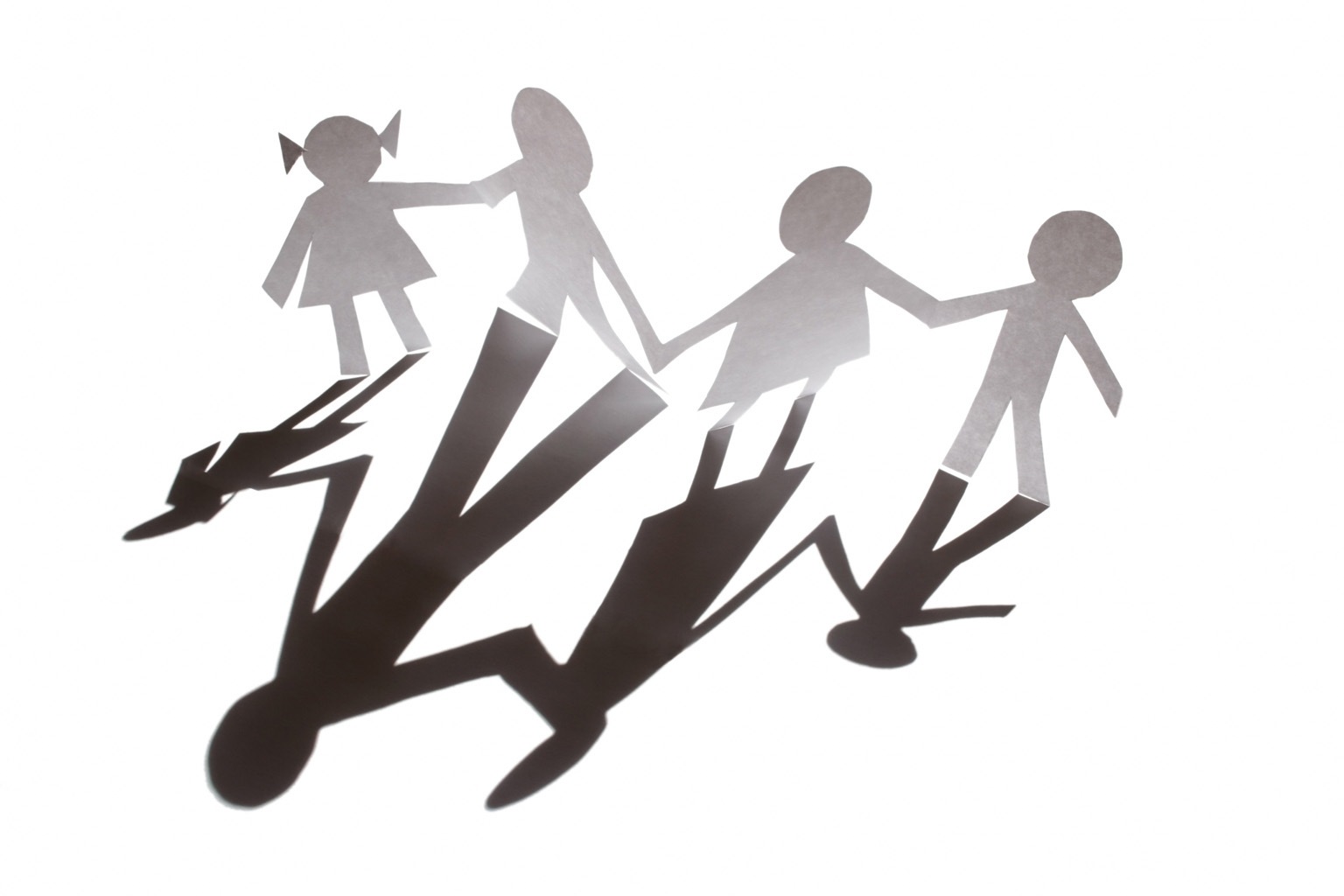 August 4, 2015 / 12:30 – 2:00pm Bill Beck Park Planning Meeting/PicnicEl Cajon, CA 92020
Meeting Purpose:To engage community members in resource sharing, networking, and action to benefit the children, youth and families of El Cajon                                       AgendaWelcoming Remarks & Introductions:  (5 minutes)Lunch and Networking (20 minutes)Small Group Planning (30 minutes)      IV.      Group Overview and Strategies      V.       AnnouncementsEl Cajon Collaborative Strategic Work PrioritiesOverall Strategic Focus: Public Safety and YouthGoals:Increase pro-social activities for youthObjective A: Engage community into recreation facilities and activitiesObjective B: Seek opportunities for mentoring our youth Increase community involvement in Collaborative partnershipsObjective A: Mobilize residents to proactively participate in public safety activitiesEnhance prevention activities for youth using the public health model of universal, secondary and targeted interventions. Objective A: Improve community wellnessObjective B: Increase community partnerships to prevent bullying and provide character education.***Measurable outcomes will be determined for each objective through Core Team. 